Publicado en  el 17/12/2013 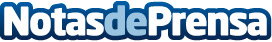 Pedro Sanz afirma que la reforma local tendrá escasa incidencia en La RiojaMensaje de tranquilidad del Presidente a los alcaldes reunidos en el pleno de la Federación Riojana de MunicipiosDatos de contacto:Gobierno de La RiojaNota de prensa publicada en: https://www.notasdeprensa.es/pedro-sanz-afirma-que-la-reforma-local-tendra_1 Categorias: La Rioja http://www.notasdeprensa.es